RIAPRE LA MOSTRA DI LEONARDO DA VINCI AL PALAZZO DELLA CANCELLERIAVenerdì 19 giugno finalmente la Mostra “Leonardo da Vinci. Il Genio e le Invenzioni – Le Grandi Macchine interattive”, allestita a Roma presso il Palazzo della Cancelleria, e diretta da Augusto Biagi, riapre le porte.Dopo le lunghe settimane di lockdown per l’emergenza sanitaria, la Mostra riapre al pubblico garantendo la massima sicurezza grazie all’attuazione di tutte le norme del protocollo previsto e i dispositivi di sicurezza. La struttura, infatti, si è adeguata alle nuove disposizioni per garantire al pubblico di godersi in sicurezza la mostra sul grande genio e artista che ogni anno attira milioni di turisti da tutto il mondo.Da lunedì al venerdì la mostra sarà visitabile dalle ore 09:30 alle 14:00 e dalle ore 16:00 alle 19:30, il sabato e la domenica, invece, ci sarà orario continuato dalle ore 09:30 alle 19:30.INFOMostra “Leonardo da Vinci. Il Genio e le Invenzioni – Le Grandi Macchine interattive”, Palazzo della CancelleriaPiazza della Cancelleria, 1 - RomaTel. 06 69 88 76 16www.mostradileonardo.com ORARIlunedì - venerdì | 09.30 – 14.00; 16.00 – 19.30sabato - domenica | 09.30 – 19.30UFFICIO STAMPA:Gargiulo&Polici Communication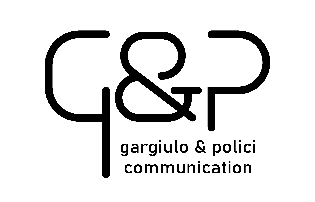 www.gargiulopolici.com press@gargiulopolici.com Licia: licia@gargiulopolici.com – 389/966 6566Francesca: francesca@gargiulopolici.com – 329/0478786Facebook: @GargiuloPoliciInstagram: @gargiulopolicicommunication